            ГБС(к)ОУ ШКОЛА22 VIII вида.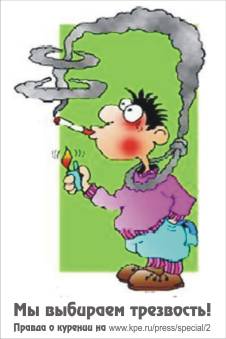 Подготовила:    воспитатель: Ширяева О.Г.Армавир 2013 г.♥ Курением вы предрасполагаете себя к следующим проблемам: головная боль, кашель, неприятный запах, желтые пальцы и зубы, выделение слизи, истощение имунной системы, проблемы сосредоточения и истощение вашего кошелька ...ПОЧЕМУ  НЕ  СТОИТ  КУРИТЬ?... а может быть потому, что вы хотите жить дольше, быть более здоровым и привлекательным, обладать красивой кожей и не издавать неприятного запаха!♥ Во время беременности плод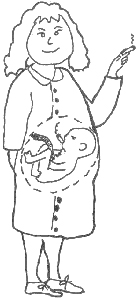 питается, пьёт и курит   подобно матери Избегают ли ваши друзья вашего прикосновения?♥ Известно ли вам, что курение ухудшает периферическое кровообращение, с чем связана холодность рук и ног?♥ Хотите ли вы быстро состариться?♥ 	Курение быстро старит лицо, превращая его в серое, неживое и морщинистое, старя васкак минимум на 10 лет.♥ 	Знаете ли вы, что курящие весят в среднем меньше, чем некурящие? Однако это обычно связано с тем, что курящие болеют чаще, чем некурящие.♥ 	Курение предрасполагает вас к заболеванию раком легких, сердечнососудистыми заболеваниями, а такжев 3 или 4 раза увеличивает возможность развития следующих болезней по сравнению с некурящими:►		рак рта и гортани	►		рак пищевода	►		рак печени и желчных протоков	►		рак поджелудочной железы	►		рак мочевого пузыря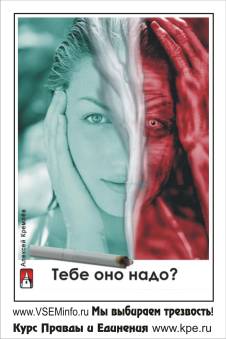 